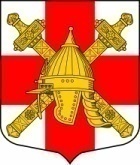  АДМИНИСТРАЦИЯ СИНЯВИНСКОГО ГОРОДСКОГО ПОСЕЛЕНИЯКИРОВСКОГО  МУНИЦИПАЛЬНОГО РАЙОНА ЛЕНИНГРАДСКОЙ ОБЛАСТИП О С Т А Н О В Л Е Н И Еот «31» марта 2020 года № 116  Об утверждении муниципальной программы «Обеспечение устойчивого функционирования, развития инженерной и коммунальной инфраструктуры и повышение энергоэффективности на территории Синявинского городского поселения Кировского муниципального района Ленинградской области на 2020 год»	В целях обеспечения надежности и качества снабжения населения и организаций Синявинского городского поселения Кировского муниципального района Ленинградской области тепловой энергией, в рамках реализации подпрограммы "Энергетика Ленинградской области" государственной программы Ленинградской области "Обеспечение устойчивого функционирования и развития коммунальной и инженерной инфраструктуры и повышение энергоэффективности в Ленинградской области", утвержденной постановлением Правительства Ленинградской области от 14.11.2013 № 400 (в ред. от 21.02.2020), а соответствии со ст. 179 Бюджетного кодекса Российской Федерации администрация, постановляет: 	1. Утвердить муниципальную программу «Обеспечение устойчивого функционирования, развития инженерной и коммунальной инфраструктуры и повышение энергоэффективности на территории Синявинского городского поселения Кировского муниципального района Ленинградской области на 2020 год» согласно приложению.	2. Финансирование расходов на реализацию мероприятий программы «Обеспечение устойчивого функционирования, развития инженерной и коммунальной инфраструктуры и повышение энергоэффективности на территории Синявинского городского поселения Кировского муниципального района Ленинградской области на 2020 год» производить в пределах средств, предусмотренных на эти цели.	3. Опубликовать настоящее постановление на официальном сайте Синявинского городского поселения Кировского муниципального района Ленинградской области. 	4. Контроль за исполнением постановления оставляю за собой.Глава администрации                                                              Е.В. Хоменок Разослано: дело, сектор финансов и экономики администрации Синявинского городского поселения Кировского муниципального района Ленинградской области, комитет по ТЭК ЛО.Приложение                                                                                  к постановлению администрации Синявинского городского поселения Кировского муниципального района от 31.03.2020 № 116Паспортмуниципальной программы «Обеспечение устойчивого функционирования, развития инженерной и коммунальной инфраструктуры и повышение энергоэффективности на территории Синявинского городского поселения Кировского муниципального района Ленинградской области на 2020 год»Наименование программыМуниципальная программа «Обеспечение устойчивого функционирования, развития инженерной и коммунальной инфраструктуры и повышение энергоэффективности на территории Синявинского городского поселения Кировского муниципального района Ленинградской области на 2020 год»  (далее — программа)Основание для разработки программы-    Федеральный закон РФ от 06.10.2003 года №131-ФЗ «Об общих принципах организации местного самоуправления в РФ»;-  Федеральный закон РФ от 27.07.2010г. № 190-ФЗ « О теплоснабжении»;- Постановление Правительства Ленинградской области от 14.11.2013 № 400 «Обеспечение устойчивого функционирования и развития коммунальной и инженерной инфраструктуры и повышение энергоэффективности в Ленинградской области» (в ред. от 21.02.2020)Заказчик программыАдминистрация Синявинского городского поселения Кировского муниципального района Ленинградской областиРазработчик программыАдминистрация Синявинского городского поселения Кировского муниципального района Ленинградской областиЦели и задачи программыЦели:Развитие коммунальной и инженерной инфраструктуры;Организация обеспечения надежного теплоснабжения потребителей на территории Синявинского  городского поселения Кировского муниципального района Ленинградской области;Получение паспорта готовности к отопительному сезону 2020-2021 гг.Задачи:Реконструкция объектов теплоснабжения, находящихся в муниципальной собственности Синявинского городского поселения Кировского муниципального района Ленинградской области;Повышение энергоэффективности коммунальнойинфраструктуры.Перечень основных мероприятий программы- Ремонт водогрейного котла «ЗИОСАБ-3000»  в газовой котельной по адресу: Ленинградская область, Кировский район, г.п. Синявино, ул. Кравченко, № 10а;- Ремонт участка теплосети между тепловыми камерами  ТК-26 и ТК-29 в районе домов № 1-3 по Садовому пер. в г.п. Синявино Кировского района Ленинградской области;- Ремонт участка теплосети между тепловыми камерами ТК-4 и ТК-5 в створе домов № 9, 18 по ул. Кравченко в г.п. Синявино Кировского района Ленинградской области.Сроки и этапы реализации программы 2020 г.Объемы и источники финансирования программыОбщий объем финансирования на 2020 год всего 14174,57 тыс. руб., в том числе:Ожидаемые конечные результаты программыРеализация программных мероприятий позволит реформировать газовую котельную в Синявинском городском поселении Кировского муниципального района Ленинградской области, обеспечить надежное теплоснабжение потребителей, обеспечить  бесперебойную и безаварийную работу коммунального комплекса, повысить условия проживания населения, отвечающие стандартам качества, получить паспорт готовности к отопительному сезону 2020-2021 гг. 